                                          Cassville High School  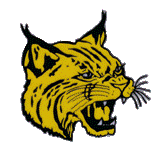 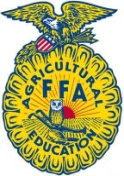 Agricultural Education Department1501 S. Main St.Cassville, MO  65625Ag. Ed. Dept. Office  (417) 846-1245H.S. Office  (417) 847-3137Course Syllabus for:  Ag. Business/Ag. SalesInstructor:  Mr. Kruse                                                                                                                                           kkruse@cassville.k12.mo.us                                                                                                                                                            Meeting Times:  3rd hourCourse Description:   This course combines farm management, agribusiness management, and content based on agricultural economic principles. Computer applications are included to enhance student understanding and utilization of current technology. Units include human relations, verbal and written communication, microcomputers in agriculture, economic principles, farm planning, agribusiness functions, and business management. This course includes human relations, personal inventory, careers in selling, and other experiences necessary for employment in agribusiness engaged in marketing, purchasing, storing, grading, and transporting supplies and products. Materials Required:                                                                                                           -1 ½” White View Binder                    -Loose Leaf Notebook Paper (minimum of 50 pages)                                -Pen & Pencil                                     -12” Ruler                                                                                                   -Colored Pencils (package of 10)                                                                                                             Textbooks and Resources:  Introduction to Agricultural Economics, Agricultural Economics, Management, & Sales Online CurriculumAssignments and Grading Policies:  Will follow CHS Grading System on page 13 of the Student Handbook.Agricultural Classroom/Laboratory Policies:  Will follow the Ag. Ed. Department Classroom/Laboratory Management Plan and the CHS Student Handbook.Classroom Expectations:Be prompt – Attend regularly and arrive on time. Tardy policy will be enforced.Be prepared – Bring supplies necessary for daily school use.Be respectful – Listen when others, student or teacher, are talking.Be responsible – If you must be absent, take responsibility to check with the teacher about assignments.Be involved – Everyone has a positive contribution to make. Come with enthusiasm and a willingness to learnCourse Objectives:1.  Agribusiness in Today’s Agriculture Industry2.  Economic Principles in Agribusiness 3.  Agribusiness Planning & Analysis4.  Agribusiness Management5.  Retail Agribusiness Sales6.  Career DevelopmentSyllabus Approval:Choosing to participate in the class is an agreement that you understand that you, as a student, will be participating in the above activities and assignments.  Please provide your signature below to show that you agree to the above statements and agree to participate in the assignments.  Parents/Guardians are asked to sign also for their approval of their student participating in the above listed agriculture course.  Anytime a parent/guardian needs to contact the instructor, feel free to use the phone numbers and e-mail listed above.______________________________             _______________Student Signature                                              Date_______________________________              _______________Parent/Guardian Signature	                                 Date